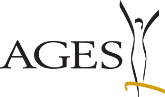 OFIS templates as referred to in Article 9 of Commission Implementing Regulation (EU) 2021/2791. Template for a standard notification on suspected or established non-complianceNote: 
(…) Fields to be filled, 
(*) Mandatory fields
Fields with a blue background are filled in by OFIS-Salzburg!* First language: …Second language: …A. Notifying Member State:1)	Country: …2)	Competent authority – contact details: …*3)	Date of notification: *4)	Reference: …B. Notified Member State or Member States:*1)	Country/countries: …2)	Competent authority/authorities – contact details: …C. Product:*1)	Category of product: …*2)	Product/trade name: …*3)	Country of origin: …4)	Description of the product (packaging size and form, etc.) – please attach copied or scanned seal or label: …5)	Identification of the lot (e.g. lot number, delivery number, delivery date, etc.): …6)	Other information: …D. Traceability: Please describe in detail the complete supply chain: 1)	Producer – contact details – competent authority or, where appropriate, the control authority or control body: Name: …Adress: … Phone: …E-Mail: …Website: …Contact person: …2)	Processor/seller in the country of origin – contact details – competent authority or, where appropriate, the control authority or control body:Name: …Adress: … Phone: …E-Mail: …Website: …Contact person: …3)	Importer in the notifying country – contact details – competent authority or, where appropriate, the control authority or control body:Name: …Adress: … Phone: …E-Mail: …Website: …Contact person: …4)	Wholesaler – contact details – competent authority or, where appropriate, the control authority or control body:Name: …Adress: … Phone: …E-Mail: …Website: …Contact person: …5)	Retailer or other operator in the notifying country, where the non-compliance has been detected – contact details – competent authority or, where appropriate, the control authority or control body:Name: …Adress: … Phone: …E-Mail: …Website: …Contact person: …Authority (ies):Name: …Adress: … Phone: …E-Mail: …Website: …Contact person: …Other actors:Name: …Adress: … Phone: …E-Mail: …Website: …Contact person: …E. Non-compliance, suspicion of non-compliance, other problem raised: *1)	Nature of the non-compliance/suspicion of non-compliance/other problem raised. Which non-compliance/suspicion of non-compliance/other problem raised has been identified? …*In what aspect does it represent a non-compliance/suspicion of non-compliance/other problem raised with Regulation (EU) 2018/848 of the European Parliament and of the Council ()? …2)	Context of the detection of the non-compliance/suspicion of non-compliance/other problem raised – please attach a copy of invoice or other supporting documents: …Date of the detection of the non-compliance/suspicion of non-compliance/other problem raised: Place of the detection of non-compliance/suspicion of non-compliance/other problem raised: …3)	Analysis of the samples/tests (if any) – please attach a copy of analysis report: …Date of sampling/testing: Place of sampling/testing: …Date of the analysis – report: Details (name of the laboratory, methods used, results): …Name of the substances found: …Level of the residues detected: …Is the level above the threshold allowed in food (or feed) in general? Is the level for labelling of GMO-contents overshot? F. Market influence: 1)	Has the product been withdrawn from the market, blocked or marketed? …2)	Which actors have been already informed? …3)	Are other Member States affected? If so, which Member States? …G. Measures taken: 1)	Have any voluntary measures been taken (on the product/operator/market)? …2)	Have any compulsory measures been taken? …3)	What is the scope of the measures (national, regional, exports, etc.)? …4)	Date of entry into force: 5)	Duration (in months): …6)	Justification/legal basis of the measures: …7)	Which competent authority or, where appropriate, control authority or control body has adopted the measures? …H. Other information/Evaluation: …I. Annexes:Copied or scanned documentation of the product (seal, label, etc.). Copy of invoice, documentary account or document of transport or delivery order. Analysis report and/or any other relevant documents: …(*)	Mandatory fields.Bezug auf „VA Infoaustausch“ VA_0013, erstellt A. Gaschler 3.11.21; fachlich geprüft E. Fitzthum/A. Muthsam 25.11.21; QM-geprüft A. Gaschler 3.11.21; freigegeben A. Gaschler 3.11.21; Vorlage 666_6InhaltsverzeichnisA. Notifying Member State:	1B. Notified Member State or Member States:	1C. Product:	1D. Traceability:	2E. Non-compliance, suspicion of non-compliance, other problem raised:	3F. Market influence:	4G. Measures taken:	4H. Other information/Evaluation:	4I. Annexes:	4